Recent Photo* If you are sending this through e-mail, please save this filled form.Attached a recent photograph in JPEG file.Please send both filesto us. Thank you.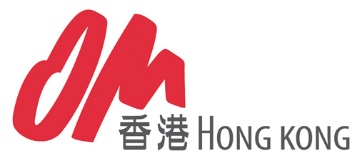 A    PROGRAMME DETAILS 報名項目資料B    PERSONAL DETAILS 個人資料Please fill date as D/M/Y format (D=Day, M=Month, Y=Year). Please fill as much details as possible.C	EMERGENCY CONTACT 緊急聯絡人資料D	FAMILY 家庭E	EDUCATION AND WORK EXPERIENCE 教育及工作背景What language(s) do you know?  (Levels 1 to 10; 1=Beginner, 10=Native) Musical Ability  F	HEALTH 健康G	CHRISTIAN LIFE信仰生活Experience in EvangelismHave you had previous short-term mission experience?  Yes  No   (If YES, please give details below) Have you had previous OM experience?  Yes  No   (If YES, please give details below) H	MISCELLANEOUS其他Name of Campaign:　 本地跨文化差傳服侍 2018Date(DD/MM/YYYY):                            02/8/2018 – 10/8/2018Title: Mr / Mrs / Miss / Rev  Title: Mr / Mrs / Miss / Rev  Name:Name:中文姓名:HKID Number:      HKID Number:      Gender:  Male / FemaleNationality:      Place of Birth:      Place of Birth:      Date of Birth (Age):       (    )Address:      Address:      Address:      Address:      Email:      Email:      Email:      Email:      Tel: (Mobile)      Tel: (Office)      Tel: (Office)      Tel: (Home)      Person to contact, in case of emergency:       Person to contact, in case of emergency:       Person to contact, in case of emergency:       Relationship with you:      Email:      Email:      Email:      Email:      Tel: (Mobile)      Tel: (Office)      Tel: (Home)      Tel: (Home)      Marital Status: Never married / Serious relationship / Engaged / Married / Widowed /  Separated / Divorced / Remarried Marital Status: Never married / Serious relationship / Engaged / Married / Widowed /  Separated / Divorced / Remarried Marital Status: Never married / Serious relationship / Engaged / Married / Widowed /  Separated / Divorced / Remarried Name of Spouse:      Date of Birth:       Date of marriage:      Highest education attained: Highest education attained: Highest education attained: Qualification attainedName of SchoolYearCurrent employment & Work experience (recent 5 years): Current employment & Work experience (recent 5 years): Current employment & Work experience (recent 5 years): Name of CompanyJob Title & DutiesPeriodProfessional qualifications:      Professional qualifications:      Professional qualifications:      Other skills:      Other skills:      Other skills:      LanguageReadWriteSpeakLanguageReadWriteSpeakCantoneseEnglishMandarinAreaNoneA LittleExperiencedGoodBass GuitarGuitarFluteDrumsKeyboardPianoVocalOthers (Please state):      Do you have any physical disability, health problem or are you on regular medication? Yes No  (If YES, please give details below) How stable is your emotional status?Do you have special dietary need? Please give your testimony of faith on a separate page. 　 Please give your testimony of faith on a separate page. 　 Please give your testimony of faith on a separate page. 　 請另頁書寫得救見證。(可用中文)請另頁書寫得救見證。(可用中文)請另頁書寫得救見證。(可用中文)Please share your mission calling on a separate page.　  Please share your mission calling on a separate page.　  Please share your mission calling on a separate page.　  請另頁分享差傳心志。(可用中文)請另頁分享差傳心志。(可用中文)請另頁分享差傳心志。(可用中文)When did you accept Jesus as your personal Saviour?  Year         When did you accept Jesus as your personal Saviour?  Year         Are you baptized? Yes  No  
 If YES, when were you baptized? Year      Are you baptized? Yes  No  
 If YES, when were you baptized? Year      Are you baptized? Yes  No  
 If YES, when were you baptized? Year      Are you baptized? Yes  No  
 If YES, when were you baptized? Year      Denomination:      Name of Church ( 中文 ):      Name of Church ( 中文 ):      Name of Church ( 中文 ):      (in English):      (in English):      Name of Pastor:      Name of Pastor:      Title:      Title:      Title:      Title:      Email:      Email:      Tel: (Office)     Tel: (Office)     Tel: (Office)     Tel: (Mobile)      Present Address:      Present Address:      Present Address:      Present Address:      Present Address:      Present Address:      Have you ever been involved in any evangelical outreach in HK?    Yes  No  (If YES, please briefly explain)Have you acquired any evangelical equipment?    Yes No   (If YES, please briefly explain)Type of experienceNo ExperienceVery LittleSomeExperiencedDoor to DoorOpen AirChildren’s workSketch-boardMime/DramaGospel CampPuppetsOthers (Please state):      DateLocationActivitiesOrganisationDateLocationActivitiesHave you been an OM campaign team leader before?  Yes  No Have you been an OM campaign team leader before?  Yes  No Have you been an OM campaign team leader before?  Yes  No How did you first hear about OM?       How did you first hear about OM?       How did you know about this campaign?　OMHK Website  　OMHK Newsletter (晴/Change)   　OMHK Facebook  　Church   　Pastor   　Friend  　Other (Please state)      I agree  OR I do not agree  to receive news and invitations from OMHK through email and consent to the use of my personal data for this purpose. You can opt out at any time by contacting.How did you know about this campaign?　OMHK Website  　OMHK Newsletter (晴/Change)   　OMHK Facebook  　Church   　Pastor   　Friend  　Other (Please state)      I agree  OR I do not agree  to receive news and invitations from OMHK through email and consent to the use of my personal data for this purpose. You can opt out at any time by contacting.Please describe briefly why would you like to join this OM campaign?Please describe briefly why would you like to join this OM campaign?What are your expectations for joining this campaign?What are your expectations for joining this campaign?Please provide any other relevant information that we should know.      Please provide any other relevant information that we should know.      I hereby declare that the details furnished above are true and correct to the best of my knowledge and belief and I undertake to inform you of any changes therein, immediately. I also hereby authorize sharing of the information furnished on this form with the Operation Mobilisation (HK) Ltd.


I hereby declare that the details furnished above are true and correct to the best of my knowledge and belief and I undertake to inform you of any changes therein, immediately. I also hereby authorize sharing of the information furnished on this form with the Operation Mobilisation (HK) Ltd.


Date (dd/mm/yyyy):      Signature:       